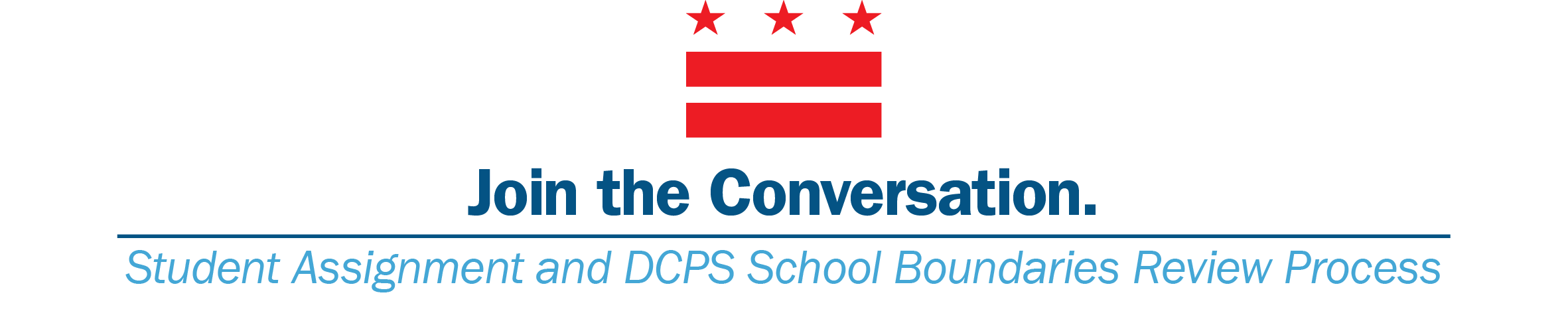 WARD OF RESIDENCE: _____		ASSIGNED SCHOOL: ___________________WORKSHEETWhat suggestions do you have for the proposed boundary and feeder pathway revisions in your specific neighborhood and in general?What suggestions do you have for the proposed phase-in policies?Do you like the proposed policies increasing access for out-of-boundary and at-risk populations? What would you change?What particular neighborhoods have transportation challenges due to their geographic isolation or lack of good public transit options?Are the triggers proposed for opening a new school or expanding the capacity of a zoned school the right ones? Is there anything missing?What are your suggestions for policies we should consider to decrease student mobility?